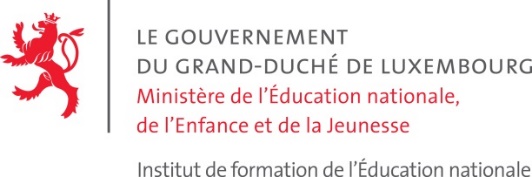 PlanificationPublic cible / Zielpublikum Ordre d’enseignement et catégorie de personnel visé par la formation / Schulform und Zielgruppe der Weiterbildungsmaßnahme: Enseignement fondamental - Cycle 1 (éd. précoce et préscolaire) / Grundschule - Zyklus 1 (Früherziehung und Vorschule) Enseignant/e EF du cycle 1 / Lehrer/-in Zyklus 1 Educateur/-trice / gradué/-e EF / Erzieher/-in  Membre d’une ESEB / Mitglied eines Förderteams Président/e ou membre d'un comité d'école / Coordinateur/-trice de cycle / Schulcomité-Mitglieder, Zyklus-Koordinator/-in Directeur/-trice de région / Regional-Direktor/-in  Personnel des centres de compétences / Mitarbeitende der Kompetenzzentren Titulaire des cours ou classes d'accueil / Kursbeauftragte für Neuzuwanderer-Kinder Enseignement fondamental - Cycles 2 à 4 / Grundschule - Zyklen 2 bis 4 Enseignant/e EF du cycle 2 à 4/ Lehrer/-in Zyklus 2-4 Educateur/-trice / gradué/-e EF / Erzieher/-in Président/e ou membre d'un comité d'école / Coordinateur/-trice de cycle / Schulcomité-Mitglieder, Zyklus-Koordinator/-in Membre d'une ESEB / Mitglied eines Förderteams Directeur/-trice de région / Regional-Direktor/-in Personnel des centres de compétences / Mitarbeitende der Kompetenzzentren Titulaire des cours ou classes d'accueil / Kursbeauftragte für Neuzuwanderer-Kinder Enseignement secondaire / Sekundarschule :	 Enseignant/e ES / Lehrer/-in Enseignant/e du régime professionnel / Lehrer/-in in der Berufsbildung Enseignant/e de la voie de préparation / Lehrer/-in in der Realschule Educateur/-trice gradué/e ES / Erzieher/-in, Sozialpädagog/-in Equipe dirigeante / Schulleitung  Personnel des centres de compétences / Mitarbeitende der KompetenzzentrenTitulaire des classes d'accueil / Kursbeauftragte für Neuzuwanderer-Kinder Equipe SePAS / Mitglied eines psycho-sozialen Dienstes Membre d’une ESEB / Mitglied eines Förderteams Centres de compétences / Kompetenzzentren Adultes / Erwachsenenbildner Département Enfance-Jeunesse du MENJE / Abteilung Kindheit und Jugend des MENJESpécification du public cible / Genauere Beschreibung der ZielgruppeFiche descriptive / Kursbeschreibung Titre de la formation / TitelFormateur/-trice : prénom, nom, titres éventuels, qualification, fonction / Referent/-in : Vorname, Name, Titel, Qualifikation, Funktion Objectifs poursuivis formulés en terme de compétences à développer par les participant/e/s au cours de la formation / Zielsetzung der Weiterbildung (anvisierte Kompetenzen der Teilnehmer/-innen)Contenu / InhaltApproche méthodologique / MethodikPrérequis / VoraussetzungenLangue(s) / Sprache(n)Nombre de participantes et de participants / Anzahl der TeilnehmendenJours, dates et horaires / Wochentag, Datum, ZeitangabeLieu, salle / Ort, RaumRemarques à l’attention des participant/e/s / Anmerkungen für die TeilnehmendenFormation organisée en coopération avec / Weiterbildung organisiert in Zusammenarbeit mitPersonne de contact : prénom, nom, e-mail / Kontaktperson: Vorname, Name, E-Mail Type de formation / Weiterbildungsformat Fiche technique / technische DatenD1. Localités / RäumlichkeitenSalle(s) / Raum: Chaises disposées en cercle, tables et chaises en U, …/ Stuhlkreis, Tische und Stühle in U-Form, … :Equipement (* toutes les salles de l’IFEN sont équipées de ce matériel) / Ausstattung (* sämtliche Seminarräume des IFEN sind mit diesem Equipment ausgestattet) Flip-Chart * Tableau magnétique ou feutre / Magnet- oder Filzwand * Coffret de modération / Moderationskoffer * Rétroprojecteur / Hellraumprojektor * Projecteur multimédia LCD / Multimediaprojektor (Beamer) * Lecteur CD/DVD / CD/DVD-Spieler * Ordinateur / Computer * Caméra Vidéo / Video-Kamera Appareil photo / Fotoapparat Autre / Sonstiges : ……………………………………………………………………………………………………………………………D2. Voyage et séjour / Anreise und UnterkunftRéservation d’hôtel souhaitée / Hotelreservierung erwünscht :	 oui	 non            			           Date d’arrivée / Ankunft : 	……………………………………                                                         Date de départ / Abreise :		……………………………………                  Lieu / Ort :	 Luxembourg-Ville / Luxemburg-Stadt			 ……………………………….Données personnelles du formateur / de la formatrice / Persönliche Angaben der Referentin / des Referenten E1. Coordonnées personelles / Persönliche DatenPrénom et nom / Vorname und NameCourriel / E-MailTéléphone / TelefonAdresse / AnschriftMatricule (uniquement pour résident/e luxembourgeois/e) / Sozialversicherungsnummer (nur für luxemburgische Einwohner/-innen)Pour les personnes ne résidant pas au Luxembourg : date de naissance (JJ/MM/AA) :Für Personen, die nicht in Luxemburg wohnen: Geburtsdatum (TT/MM/JJ)E2. Coordonnées professionnelles / Berufliche DatenDiplôme / DiplomFonction / Funktion Etapes professionnelles / Berufliche MeilensteinePublications / VeröffentlichungenLe cas échéant : institution d’attache / gegebenenfalls InstitutionDate / Datum :  	 Veuillez retourner le formulaire complété à l’adresse suivante / Formular bitte an folgende Adresse senden:carole.dupont@ifen.lu  Espace réservé à l’administrationCode :Prioritaire EF :        Prioritaire éducateurs/-trices EF :     Prioritaire ES : Remarque interne :Min : 10 personnes pour les formations nationales ; Min : 12 personnes pour les formations en interneMax : ______ personnes               Type de formation / WeiterbildungsformatDéfinition (FR)Definition (DE) Séminaire / SeminarFormation ponctuelle comprise entre un et deux jours consécutifs. Apport théorique dans une perspective de mise en pratique sans toutefois prévoir un suivi spécifique de terrain.Modalités de travail : exposés, concertations, discussions critiques, mises en situation. Punktueller Kurs von 1-2 Weiterbildungstagen. Theoretisches Input mit dem Ziel einer praktischen Umsetzung, ohne dass deren Reflektion allerdings integraler Bestandteil des Angebotes wäre. Vorgehensweisen: Vortrag, Beratungen, kritische Diskussionen, Umsetzungsübungen.      Formation séquentielle / Weiterbildungsveranstaltung mit UmsetzungsphasePhase de mise en pratique organisée comme partie intégrante de la formation. Favorise le transfert des savoirs acquis en formation dans la pratique professionnelle au quotidien. Prévoir assez de temps pour permettre des phases pratiques réalistes.Mehrere zeitlich auseinanderliegende Sequenzen ermöglichen eine praktische Umsetzung als integraler Bestandteil der Weiterbildungsmaßnahme. Begünstigt einen Transfer der Kursinhalte in die alltägliche Berufspraxis der Teilnehmenden. Es muss ausreichend Zeit für eine realistische Umsetzung in der (Unterrichts-)praxis vorgesehen werden.  Conférence ou colloque / Konferenz oder Kolloquium Présentation sous la forme d’un exposé pouvant mener à un débat ou un échange d'idées entre les participant/e/s.Darbietung in Form eines Vortrags, dem sich eine Debatte oder ein Austausch von Ideen zwischen den Teilnehmenden anschließen kann. ☐ Formation certifiante / Zertifizierende WeiterbildungFormation longue clôturée par un certificat délivré par un institut universitaire ou analogue, ou par un/e formateur/trice habilité/e.Längere Ausbildung, an deren Ende die erfolgreiche Teilnahme von einem universitären Institut o.Ä. beziehungsweise von einem/r befähigten Weiterbildner/-in bescheinigt wird. HospitationVeuillez utiliser le formulaire spécifiquePlanification de visites entre professionnels (visiteur / visité) établies sur la base du volontariat et répondant à une démarche structurée favorisant l’échange de pratiques et d’expériences.Gegenseitige Besuche von Professionellen (Besuchende / Besuchte), die auf freiwilliger Basis stattfinden und so geplant, strukturiert und nachbereitet sind, dass es zu einem Austausch von Praktiken und Erfahrungen kommt.  Regroupements entre pairs / AustauschgruppeTravail entre professionnels à partir d’études de situations professionnelles dans le but de dégager des principes d’action efficaces. Gruppen von Professionellen, die im Austausch über Praxissituationen neues Wissen entwickeln und teilen.  Réseau d’échange / AustauschnetzwerkRéunit des professionnels de l’enseignement rassemblés autour d’un ou plusieurs objectif(s) communs afin d’échanger leurs expériences et discuter de leurs pratiques.Zusammentreffen von Professionellen, die sich aus unterschiedlichen Perspektiven mit einem Thema beschäftigen und sich in einer kreativen Lernatmosphäre darüber austauschen.  CoachingAccompagnement de personnes ou d’équipes pour le développement de leurs potentiels et de leurs savoir-faire dans le cadre d’objectifs professionnels. Beratung, die Einzelpersonen oder Teams dabei unterstützt, eigenständige Lösungen ihrer Anliegen herbeizuführen  und Ihre Leistungspotenziale zu optimieren. SupervisionLa supervision s’adresse à des personnes, des groupes ou des équipes.  Elle s’appuie sur des situations concrètes et quotidiennes et offre la possibilité de réfléchir et d’optimiser les actions et structures professionnelles afin d'en mieux gérer les exigences. Supervision ist ein Beratungskonzept, mit dessen Hilfe Einzelpersonen, Teams, Gruppen und Organisationen ihre berufsbezogenen Handlungen und Strukturen reflektieren und optimieren.  Accompagnement / BegleitungFaire évoluer un dispositif ou un projet éducatif au sein d’une école ou d’un lycée à la demande d’une équipe dirigeante ou d’une équipe pédagogique. Coordonner un travail d’échanges, apporter un regard extérieur critique et orienter le groupe dans sa démarche.Auf Anfrage einer Steuergruppe oder eines pädagogischen Teams wird ein schuleigenes Projekt weiterentwickelt, indem der interne Austausch koordiniert, ein kritischer externer Blick gewährleistet und das Team bezüglich seiner Vorgehensweise beraten wird.   E-LearningMéthode d’apprentissage où les médias numériques sont utilisés pour présenter un contenu pédagogique et/ou pour soutenir la communication interpersonnelle lors de dispositifs de formation partiellement ou entièrement en ligne. Lernangebote, bei denen digitale Medien für die Präsentation von Lerninhalten und /oder zur Unterstützung zwischenmenschlicher Kommunikation zum Einsatz kommen Formation interne pour école ou lycée / Schulinterne Weiterbildungsmaßnahmeguide d’information EFguide d’information ES/GS’adresse aux équipes dirigeantes et aux équipes pédagogiques des écoles et lycées qui souhaitent pour leur établissement adapter une formation issue du catalogue de formation de l’IFEN ou bénéficier d’une formation sur mesure.Wendet sich an Steuergruppen oder pädagogische Teams, die eine Weiterbildung aus dem allgemeinen Angebot des IFEN an die konkreten Bedürfnisse ihrer Schule anpassen wollen oder eine maßgeschneiderte Veranstaltung benötigen.Personne de contact * : prénom, nom, e-mail / Vorname, Name, E-Mail La formation continue demandée concerne les équipes suivantes : Personne de contact * : prénom, nom, e-mail / Vorname, Name, E-Mail La formation continue demandée concerne les équipes suivantes : Personne de contact * : prénom, nom, e-mail / Vorname, Name, E-Mail La formation continue demandée concerne les équipes suivantes : Personne de contact * : prénom, nom, e-mail / Vorname, Name, E-Mail La formation continue demandée concerne les équipes suivantes : Ressources demandées (Soutien dans l’analyse des besoins, financement, matériel, salles, ...) Ressources demandées (Soutien dans l’analyse des besoins, financement, matériel, salles, ...) Ressources demandées (Soutien dans l’analyse des besoins, financement, matériel, salles, ...) Ressources demandées (Soutien dans l’analyse des besoins, financement, matériel, salles, ...) 1 9Adresse : 